附件1低压分布式光伏发电并网办电流程图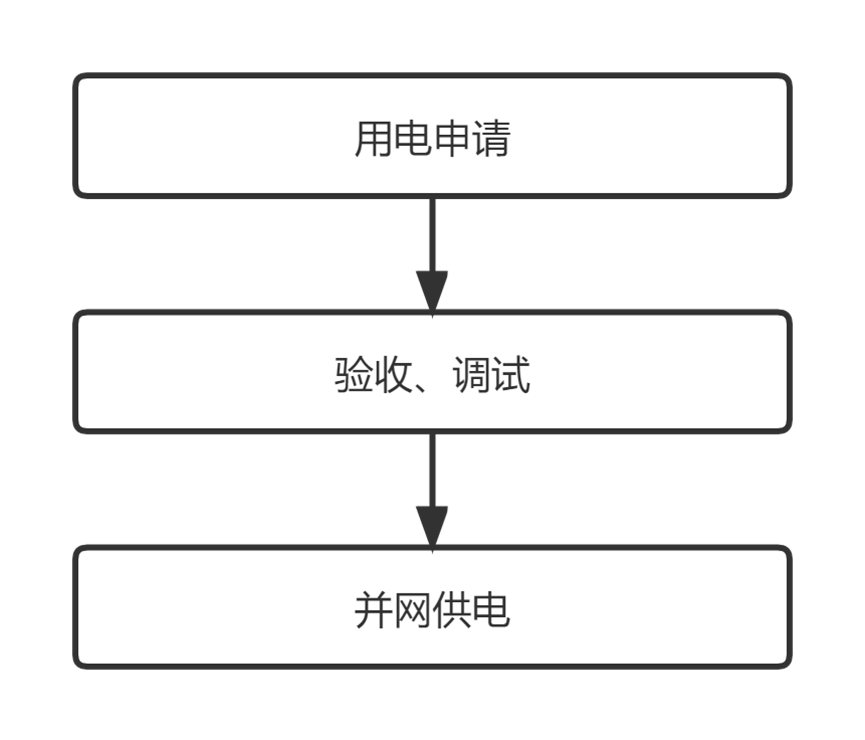 